GlennNo need for you to respond to any of my postings from now on until after I complete my work on John.I'll send you some sources of reference and acknowledgements in advance to do with as you wish, as well as more images, which will make it easier for me to complete the work.Additional information:John Holyman = ? Will dated 1584. Thomas Greenwood (c1553-1615), Yeoman and Churchwarden of Haddenham, the Executor. Much information on Thomas's family from "Burke's Peerage" which I have here.John Holyman, Husbandman of Cuddington,  had a daughter called Margaret who married (1) Richard Barnard of Haddenham who died before 1574, only 16 years after Bishop John. They may have had issue.Margaret died before April 1599.Thomas Greenwood and Relict (Widow) Margaret Barnard (Holyman)  married in 1574. She would have been alive at the same time as Bishop John.As they lived in a small, rural community I'm led to believe that the Holyman, Greenwood, Clark and Rose families intermarried with each other in order to maintain their prestigious status above others in the vicinity of lower status.Cousin Alice Barnarde mentioned in John's will must be either a widow of one of his deceased brothers or a neice.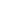 Bob11:17 AM (1 hour ago)